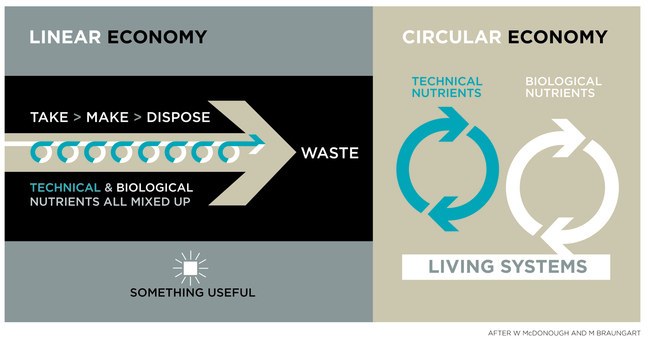 Your mobile phone  ___________________________ (note links to e-waste earlier in the unit).IB Geography The Circular Economy  – From Linear to CircularTakeMakeDisposeWasteA possible new circular economy approach A possible new circular economy approach A possible new circular economy approach A possible new circular economy approach Notes on how you may adapt the system to fit in with the circular economy framework thinking about both technical and biological nutrient cycling. Notes on how you may adapt the system to fit in with the circular economy framework thinking about both technical and biological nutrient cycling. Notes on how you may adapt the system to fit in with the circular economy framework thinking about both technical and biological nutrient cycling. Notes on how you may adapt the system to fit in with the circular economy framework thinking about both technical and biological nutrient cycling. My mobile  – Adopting the Circular Approach – Technical NutrientsHow could these technical nutrients be ‘recycled’ and kept apart during the cycling process? How could these technical nutrients be ‘recycled’ and kept apart during the cycling process? How could these technical nutrients be ‘recycled’ and kept apart during the cycling process? My mobile  – Adopting the Circular Approach – Biological NutrientsHow could these biological nutrients be ‘recycled’ or returned to the earth?  